Mjera 1.2.	I Z J A V Akojom ja _____________________________ iz ______________________, ________________________________, OIB: _ _ _ _ _ _ _ _ _ _ _ , sam suglasan/na i upoznat/a sa podnošenjem prijave za korištenje Mjere 1.2. – Financijska pomoć za gradnju obiteljske kuće na području općine Gornja Vrba.Zaokružiti odnos sa prijaviteljem:		SUPRUG			SUPRUGAIzjavu dajemo pod materijalnom i kaznenom odgovornošću.Upoznat/a sam sukladno odredbama Opće Uredbe o zaštiti podataka (EU 2016/679), odredbama Zakona o provedbi Opće uredbe o zaštiti podataka (Narodne novine broj 42/2018), i odredbama Pravilnika o zaštiti osobnih podataka Općine Gornja Vrba kako se moji osobni podaci prikupljaju isključivo u svrhu ostvarivanja prava sukladno Odluci o programu mjera za poticanje rješavanja stambenog pitanja na području Općine Gornja Vrba za 2023. g. te da se u druge svrhe neće koristiti. Suglasan/na sam i dajem pristanak da se moji osobni podaci prikupljaju i obrađuju u navedenu svrhu.U __________________, ________________              (mjesto)		   (datum)	   							 __________________________									             (potpis)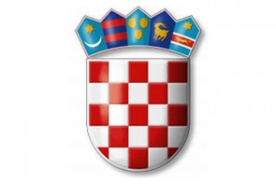 REPUBLIKA HRVATSKAREPUBLIKA HRVATSKABRODSKO-POSAVSKA ŽUPANIJAOPĆINA GORNJA VRBA